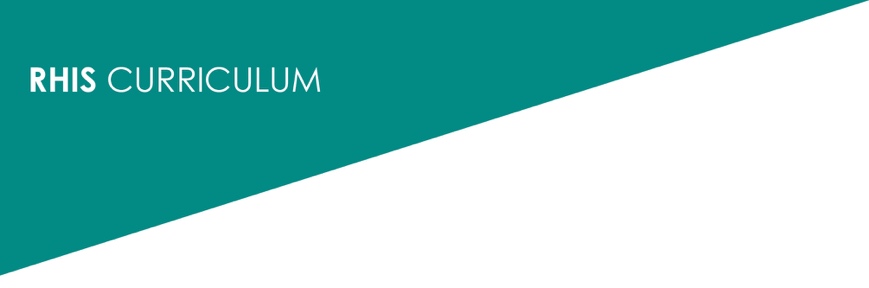 Online Tutorials on the Uses of Excel SoftwareWatch the five-minute video on this website for instructions on using Excel to create charts:  http://excelcentral.com/excel2007/essential/lessons/05010-create-a-simple-chart-with-two-clicks.html   Other useful tutorials on uses of Excel are also available on this website. Be sure to bookmark it for future reference.  Another helpful tutorial on creating charts with Excel is available here: https://www.youtube.com/watch?v=BcsDnRClzCY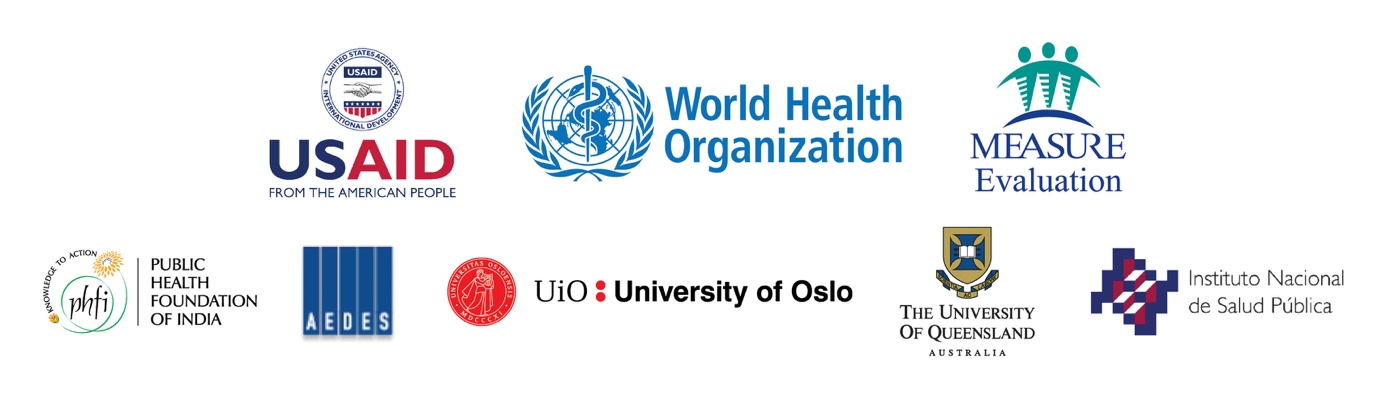 